MEMORANDUM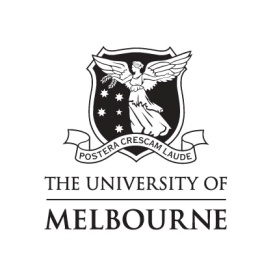 Proposal to renegotiate designated work groups – <Division/Department/School><XX Month 20XX>Dear staff,The Occupational Health & Safety Act 2004 (Vic) allows for the organisation of employees into designated work groups (DWGs).  The purpose of a DWG to allow the interests of those employees relating to occupational health and safety to be represented and safeguarded via the election of one or more health and safety representatives (HSRs) for each DWG.  The particulars of DWGs are determined by negotiation between employer and employees, and should be formulated to take into account the need for a HSR to be conveniently accessible to each member of the group.Due to <reason/current circumstances>, at this time it is proposed to renegotiate the previously agreed particulars of DWGs in the <name of Department/School/Faculty>. <[Optional: further explanation of how the features of the new proposal will improve representation of employees by HSRs.]>The OHS Representation and committees procedure states that the University will be represented by the Assoc. Director, Health & Safety, or nominee in the negotiation of DWGs.  In this instance, the Assoc. Director, Health & Safety, has nominated <Local Health & Safety contact/nominee name> to act as the representative of the University.It is proposed that:The following employee representatives will negotiate on behalf of employees:<Name>	<Role Eg. Staff Representative on local OHS committee><Name>	<Role Eg. Staff Representative on local OHS committee><Name>	<Role Eg. Staff Representative on local OHS committee>The particulars of designated work groups for the <Name of division/department/school> shall be:<[Optional if you wish to retain current HSRs as incumbents: It is also proposed that the following currently incumbent HSRs shall continue to hold office in the new DWGs as follows: <HSR name>, <new DWG name>, with term of office concluding <date>.<HSR name>, <new DWG name>, with term of office concluding <date>.]>The feedback of all staff of <Name of division/department/school> is sought regarding the above proposals.  Please provide your feedback in writing to:<Name> Local OHS practice expert, <Division/department/school ><Preferred method/s of written contact>To be guaranteed consideration in the negotiations, feedback must be received by <dd.mmm.yyyy = today’s date + 14 calendar days>.All staff will be advised in writing of the outcome of the renegotiation of DWGs.Should you have any queries, please contact me prior to the deadline.Regards,<NAME> Local OHS practice expert, < Name of division/department/school><Further contact details if not given above>CC: 	Director, OHS and Injury ManagementName of DWGScope of DWGNo. of HSRsDeputy HSRsTerm of OfficeRepresentation of Contractors<Name>Eg. All  staff who meet <criterion>.1Nil3 yearsNo<Name>Eg. All  staff who meet <criterion>.1Nil3 yearsNo<Name>Eg. All  staff who meet <criterion>.1Nil3 yearsNo<Name>Eg. All  staff who meet <criterion>.1Nil3 yearsNo